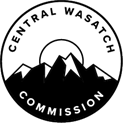 AgendaCentral Wasatch Commission Board Meeting	Monday: December 7, 2020 3:30 p.m. - 5:30 p.m. Notice of Electronic Meeting	In view of the current COVID-19 pandemic:1.	This meeting will occur only electronically, without a physical location, as authorized by the Governor's Executive Order dated March 18, 2020 (“the Governor’s Order”) and related legislation enacted by the Utah Legislature since that date. (See the included determination of the Chair of the CWC Board that conducting this meeting with a physical anchor location presents a substantial risk to the health and safety of those who may be present at the anchor location). The public may remotely hear the open portions of the meeting through live broadcast by connecting to: https://zoom.us/j/92408999260?pwd=VlhvQzBNTnNkbEVyT000ZnRKUHZVZz092.	Written public comments received before commencement of the meeting will be either summarized or read into the record by the Chair or a designee. Such comments should be submitted via the following: https://forms.gle/MXfYUxUtKXN69PuB73.	Comments may also be submitted during the meeting from meeting attendees by following comments instructions from the chair._________________________________________________________________3:30 p.m.	OPENING 1.	Commissioner Christopher F. Robinson will conduct the meeting as Chair of the Board, (the “Board”) of the Central Wasatch Commission (“CWC”).2.	The Chair will read his written determination regarding an electronic meeting anchor location for this meeting, pursuant to Utah Code Ann.52-4-207(4). 3.	The Board will consider approving the Minutes of the November 2, 2020 CWC Board Meeting.4.	Reminder: CWC Board Retreat scheduled for Monday - December 14, 2020: 3 p.m. - 6 p.m.Retreat to be facilitated by Councilor Marci Houseman.   Page -2- December 7, 2020 CWC Board Meeting Agenda_________________________________________________________________3:35 p.m.	COMMITTEE MINUTES FOR REVIEW - No Action Necessary	A.	October 19, 2020	Executive Committee Minutes	B.	November 2, 2020	Executive Committee Minutes	C.	November 16, 2020	Executive Committee Minutes	D.	Land Tenure/Legislation update 	E.	October 29, 2020	Budget/Finance/Audit Committee Minutes.		Mayor Silvestrini presenting: Review and verbal approval to 2020-2021 Fiscal Year Budget Amendment including scheduling of Public Hearing: 3:30 p.m. January 4, 2021.	F.	October 30, 2020	Transportation Committee Minutes	G.	November 13, 14, 2020	Mountain Transit System Summit Minutes	H.	December 1, 2020	Transportation Committee Minutes _________________________________________________________________3:45 p.m.	MOUNTAIN TRANSIT SYSTEM - Discussion		The Board will Receive Report from MTS Summit for discussion	 Facilitator Julianna Christie available for comments_________________________________________________________________5:10 p.m.	Public Comment5:25 p.m.	Commissioner Comments5:30 p.m.	AdjournmentCERTIFICATE OF POSTING:At, or before Friday, December 4, 2020: 3: 30 p.m.    the undersigned does hereby certify that the above notice agenda was:Posted on the Utah Public Notice Website created under Utah Code Ann.63F-1-701; andProvided to The Salt Lake Tribune and/or Deseret News or to a local media correspondent.Final action may be taken in relation to any topic listed on the agenda, including but not limited to adoption, rejection, amendment, addition of conditions and variation of options discussed.Members of the Central Wasatch Commission may participate electronically.Meetings may be closed for reasons allowed by statute.In compliance with the Americans with Disabilities Act, individuals needing special accommodations or assistance during this meeting shall notify the Central Wasatch Commission’s Office Administrator at 801-230-2506 at least 24 hours prior to the meeting. TDD number is 801-270-2425 or call Relay Utah at #711. Kaye V. Mickelson: Central Wasatch Commission Office Administrator Page -3 - December 7, 2020 CWC Board Meeting Agenda Letter of Determination: PURSUANT TO UTAH CODE ANN. 52-4-207(4) I, as the Chair of the Board of Commissioners (the “Board”) of the Central Wasatch Commission, hereby determine that conducting Board meetings at any time during the next 30 days at an anchor location presents a substantial risk to the health and safety of those who may be present at the anchor location. The World Health Organization, The President of the United States, The Governor of Utah, and the Salt Lake County Mayor and Health Department, have all recognized that a global pandemic exists related to the new strain of the coronavirus, SARS-CoV-2 (COVID-19)Due to the nature of emergency caused by the global pandemic, I find that conducting a meeting at an anchor location under the current state of public health emergency constitutes a substantial risk to the health and safety of those who may be present at the location. According to information from state epidemiology experts, Utah is currently in an acceleration phase, which has the potential to overwhelm the state’s healthcare system. Dated: December 7, 2020			CENTRAL WASATCH COMMISSION 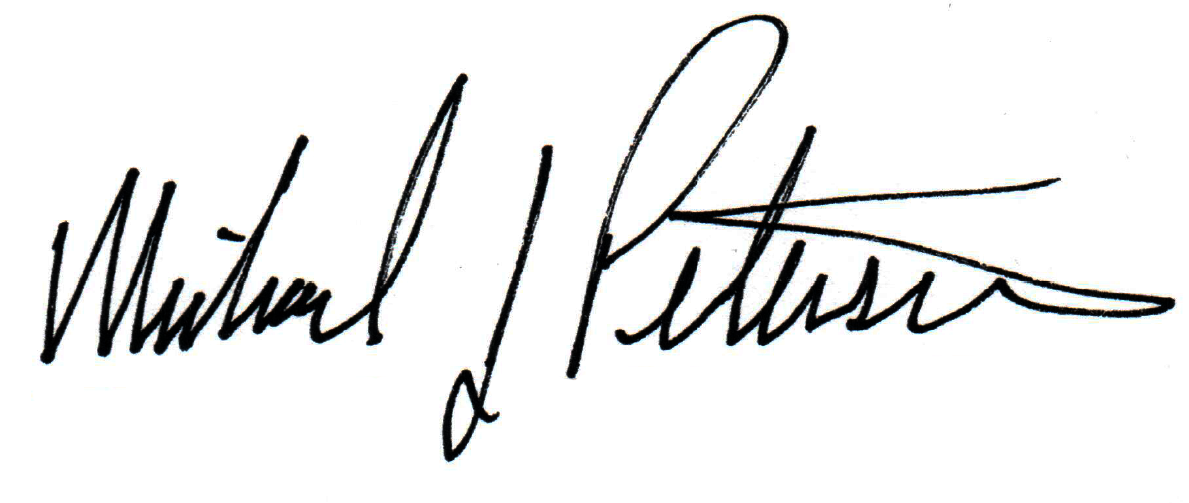 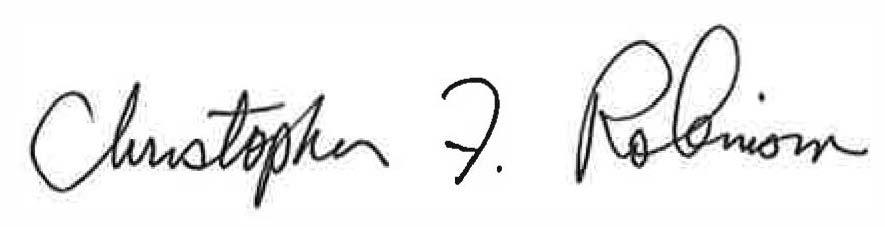 Michael Peterson: Secretary		Christopher F. Robinson: Chair  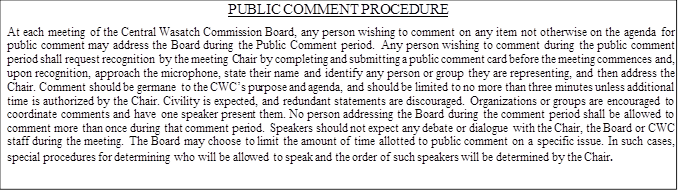 